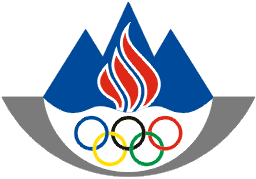 OLIMPIJSKI  KOMITE  SLOVENIJEZDRUŽENJE ŠPORTNIH ZVEZStrokovni svet športa za vseCelovška 25,1000  LJUBLJANA,SLOVENIJATel..: +386 1 230 60 28Fax.: +386 1 230 60 20http://www.olympic.siŠt. dokumenta	: 31305-1-1/15Regijske pisarne OKS -ZŠZRegijska pisarna Ljubljana Nosilka regijske pisarne Ljubljana je Športna zveza Ljubljane. Sedež pisarne, ki jo vodi Aleš Remih je: ŠPORTNA ZVEZA LJUBLJANE, Vodovodna cesta 25, 1000 Ljubljana
Telefon: 01 434 72 92GSM: 041 798 085
E-pošta: ales.remih@szlj.si
Internet: www.szlj.siRegija Ljubljana: Ljubljana, Brezovica, Dobrova – Polhov Gradec, Log – Dragomer, Dol pri Ljubljani, Horjul, Medvode, Vodice, Domžale, Kamnik, Komenda, Lukovica, Mengeš, Šmartno pri Litiji, Litija, Moravče, Trzin. Športne zveze:Regijska pisarna OKS Ljubljana okolicaNosilka regijske pisarne Ljubljana okolica je Zveza športnih organizacij Grosuplje. Sedež regijske pisarne, ki jo vodi Andrej Cevc je:Zveza športnih organizacij Grosuplje, Ljubljanska cesta 40a, 1290 Grosuplje
Telefon: 01/7864-745GSM: 041-726-898Regija Ljubljana okolica: Ig, Škofljica, Grosuplje, Ivančna Gorica, Velike Lašče, Dobrepolje, Sodražica, Ribnica, Loški potok, Kočevje, Osilnica, KostelŠportne zveze:Regijska pisarna OKS KoperNosilka regijske pisarne Koper je Športna zveza Koper. Sedež pisarne, ki jo vodi Sonja Poljšak je:Športna zveza Koper, Cesta Zore Perello Godina 3, 6000 Koper 
Telefon in faks: 05 627 64 93
GSM: 041 261 669
E-pošta: sport.koper@siol.net Regija Obalno Kraška: Ankaran, Divača, Hrpelje Kozina, Ilirska Bistrica, Izola, Komen, Koper, Piran, Sežana.Športne zveze:Regijska pisarna Nova GoricaNosilka regijske pisarne Nova Gorica je Športna zveza Nova Gorica. Sedež pisarne, ki jo vodi Vojko Orel je: ŠPORTNA ZVEZA NOVA GORICA, Bazoviška 4, 5000 Nova Gorica
Telefon: 05 330 20 20, 05 330 20 23
GSM: 041 652 876
Faks: 05 330 20 25
E-pošta: info@sz-ng.si; vojko.orel@sz-ng.si 
Internet: www.sz-ng.siRegija Severno Primorska: Ajdovščina, Bovec, Brda, Cerkno, Idrija, Kanal, Kobarid, Miren – Kostanjevica, Nova Gorica, Šempeter – Vrtojba, Tolmin, Vipava.Športne zveze:Regijska pisarna OKS Postojna Nosilka regijske pisarne je Športna zveza Postojna. Sedež pisarne, ki jo vodi Tomo Tiringer je:

ŠPORTNA ZVEZA POSTOJNA, Pot k Pivki 4, 6230 Postojna
Telefon: 05 720 25 41
GSM: 041 688 642 
Faks: 05 720 25 40 
E-pošta: sportnazveza.postojna@siol.netRegija Notranjska: Bloke, Borovnica, Cerknica, Logatec, Loška dolina, Pivka, Postojna, Vrhnika.Športne zveze:Regijska pisarna JeseniceNosilka regijske pisarne Jesenice je Športna zveza Jesenice. Sedež pisarne, ki jo vodi Branko Jeršin je:ŠPORTNA ZVEZA JESENICE, Ledarska 4, 4270 Jesenice Telefon: 04 586 33 64 
Faks: 04 586 33 63 
E-pošta: zsj.koordinator@siol.net
Internet: www.zsport-jesenice.siRegija Gorenjska: Bled, Bohinj, Cerklje na Gorenjskem, Gorenja vas – Poljane, Jesenice, Jezersko, Kranj, Kranjska Gora, Naklo, Preddvor, Radovljica, Šenčur, Škofja Loka, Tržič, Železniki, Žiri, Žirovnica.Športne zveze:Regijska pisarna Novo mesto Nosilka regijske pisarne je Športna zveza Novo mesto. Sedež pisarne, ki jo vodi Jiri Volt je:ŠPORTNA ZVEZA NOVO MESTO, Kettejev drevored 2, 8000 Novo mesto
Telefon: 07 393 29 30 
GSM: 041 616 506E pošta: jiri.tenis@siol.net 
Faks: 07 393 29 39
E-pošta: sport.zveza.nm@siol.netRegija Dolenjska: Črnomelj, Dolenjske Toplice, Metlika, Mirna peč, Novo mesto, Semič, Šentjernej, Šentrupert, Škocjan, Trebnje, Žužemberk, Šmarješke Toplice, Mokronog-Trebelno, Mirna Športne zveze:Regijska pisarna Zasavje - PosavjeNosilka regijske pisarne Zasavje je Športna zveza Brežice. Sedež regijske pisarne, ki jo vodi Ivan Gerjevič je:ŠPORTNA ZVEZA BREŽICE, Ulica bratov Milavcev 18, 8250 Brežice, Telefon: 07 499 3470GSM: 041 773 525E-mail: info@sportbrezice.sRegija Zasavje – Posavje: Krško, Brežice, Sevnica, Trbovlje, Hrastnik, Zagorje ob Savi,Športne zveze:Regijska pisarna Celje Nosilka regijske pisarne Celje je Športna zveza Celje. Sedež pisarne, ki jo vodi Hasan Ibrič je:ŠPORTNA ZVEZA CELJE, Dečkova cesta 1, 3000 Celje 
Telefon: 03 490 34 66 
GSM: 041 320 130
Faks: 03 425 79 12 
E-pošta: hibric@gmail.com 
Internet: http://www.szc.si/ 

Regija Celje: Braslovče, Bistrica ob Sotli, Celje, Dobje, Dobrna, Kozje, Laško, Podčetrtek, Polzela, Prebold, Radeče, Rogaška Slatina, Rogatec, Slovenske Konjice, Šentjur pri Celju, Šmarje pri Jelšah, Štore, Tabor, Vitanje, Vojnik, Vransko, Zreče, Žalec.Športna zveza:Regijska pisarna Velenje Nosilka regijske je Športna zveza Velenje. Sedež pisarne, ki jo vodi Katja Geršak je: ŠPORTNA ZVEZA VELENJE, Šaleška cesta 3, 3320 Velenje
Telefon: 03 897 54 10
GSM: 041 597 032 
Faks: 03 897 54 11 
E-pošta: sportnazveza.velenje@siol.netRegijska pisarna pokriva del regije Celje, ki geografsko predstavlja Zgornje Savinjski in Šaleški okoliš: Gornji Grad, Ljubno, Luče, Mozirje, Nazarje, Solčava, Šmartno ob Paki, Šoštanj, Velenje.Športne zveze:Regijska pisarna Slovenj Gradec Nosilka pisarne je Športna zveza Slovenj Gradec. Sedež pisarne, ki jo vodi Viktor Sušec je:ŠPORTNA ZVEZA SLOVENJ GRADEC, Kopališka ulica 27, 2380 Slovenj Gradec 
Telefon: 02 883 81 80
GSM: 041 343 622 
Faks: 02 883 81 81
E-pošta: info@sportnazvezasg.siRegija Koroška: Črna na Koroškem, Dravograd, Mežica, Mislinja, Muta, Podvelka, Prevalje, Radlje ob Dravi, Ravne na Koroškem, Ribnica na Pohorju, Slovenj Gradec, Vuzenica. Športne zveze:Regijska pisarna Maribor Nosilka regijske pisarne Maribor je Športna zveza Maribor. Sedež pisarne, ki jo vodi Uroš Lovrenčič je:ŠPORTNA ZVEZA MARIBOR, Ulica Vita Kraigherja 8, 2000 Maribor
GSM:  041 757 257
Faks: 02 230 04 75
Spletna stran: http://www.sz-maribor.com/ 
E-pošta: info.szmaribor@gmail.comRegija Maribor: Benedikt, Cerkvenjak, Destrnik, Dornava, Duplek, Gorišnica, Hajdina, Hoče – Slivnica, Juršinci, Kidričevo, Kungota, Lenart, Lovrenc na Pohorju, Majšperk, Maribor, Markovci, Miklavž na Dravskem polju, Oplotnica, Ormož, Pesnica, Podlehnik, Ptuj, Rače – Fram, Ruše, Selnica od Dravi, Slovenska Bistrica, Starše, Sveta Ana, Sveti Andraž v Slo. Goricah, Šentilj, Trnovska vas, Videm, Žetale.Športne zveze:Regijska pisarna Moravske Toplice Nosilka regijske pisarne Moravske Toplice je Športna zveza Moravske Toplice. Sedež pisarne, ki jo vodi Branko Recek je: ŠPORTNA ZVEZA MORAVSKE TOPLICE, Kranjčeva 3, 9226 Moravske Toplice
Telefon: 02 538 15 00, 02 538 15 20
Faks: 02 538 15 02
GSM: 041 389 905
E-pošta: branko.recek@mura.si, branko.recek@gmail.com Regija Prekmurje Prlekija: Beltinci, Cankova, Črenšovci, Dobrovnik, Gornja Radgona, Gornji Petrovci, Grad, Hodoš, Kobilje, Križevci, Kuzma, Lendava, Ljutomer, Moravske Toplice, Murska Sobota, Odranci, Puconci, Radenci, Razkrižje, Rogašovci, Sveti Jurij, Šalovci, Tišina, Turnišče, Velika Polana, Veržej. Športne zveze:Gorazd Cvelbar: 10.4.2015ŠPORTNA ZVEZA LJUBLJANE ŠPORTNA ZVEZA DOMŽALEŠPORTNA ZVEZA KAMNIK ŠPORTNA ZVEZA MEDVODEZVEZA ŠPORTNIH ORGANIZACIJ GROSUPLJE ZVEZA ŠPORTNIH ORGANIZACIJ DOBREPOLJEZVEZA ŠPORTNIH ORGANIZACIJ IVANČNA GORICAŠPORTNA ZVEZA KOČEVJEŠPORTNA ZVEZA KOPERŠPORTNA ZVEZA IZOLAŠPORTNA ZVEZA SEŽANAŠPORTNA ZVEZA HRPELJE - KOZINAŠPORTNA ZVEZA NOVA GORICAŠPORTNA ZVEZA AJDOVŠČINAŠPORTNA ZVEZA VIPAVAOBČINSKA ŠPORTNA ZVEZA TOLMINŠPORTNA ZVEZA POSTOJNAŠPORTNA ZVEZA PIVKAŠPORTNA ZVEZA LOGATECŠPORTNA ZVEZA VRHNIKAŠPORTNA ZVEZA CERKNICAŠPORTNA ZVEZA LOŠKA DOLINAŠPORTNA ZVEZA JESENICEŠPORTNA ZVEZA BLED, BOHINJ, RADOVLJICAŠPORTNA ZVEZA ŠKOFJA LOKAŠPORTNA ZVEZA TRŽIČŠPORTNA ZVEZA NOVO MESTOŠPORTNA ZVEZA ČRNOMELJŠPORTNA ZVEZA METLIKAŠPORTNA ZVEZA TREBNJEZVEZA ŠPORTNIH DRUŠTEV TRBOVLJEŠPORTNA ZVEZA HRASTNIKŠPORTNA ZVEZA BREŽICEŠPORTNA ZVEZA KRŠKOŠPORTNA ZVEZA SEVNICAŠPORTNA ZVEZA CELJEMEDOBČINSKA ŠPORTNA ZVEZA ŠMARJE PRI JELŠAHŠPORTNA ZVEZA ROGAŠKA SLATINAŠPORTNA ZVEZA ŠENTJUR PRI CELJUZVEZA ŠPORTNIH DRUŠTEV OBČINE POLZELAŠPORTNA ZVEZA BRASLOVČEŠPORTNA ZVEZA PREBOLDZVEZA ŠPORTNIH DRUŠTEV ŽALECZVEZA ŠPORTNIH DRUŠTEV OBČINE ŠOŠTANJŠPORTNA ZVEZA OBČINE GORNJI GRADŠPORTNA ZVEZA VELENJEŠPORTNA ZVEZA SLOVENJ GRADECZVEZA ŠPORTNIH DRUŠTEV RAVNE NA KOROŠKEMŠPORTNA ZVEZA ČRNA NA KOROŠKEMŠPORTNA ZVEZA DRAVOGRADŠPORTNA ZVEZA RADLJE OB DRAVIŠPORTNA ZVEZA MUTAŠPORTNA ZVEZA MARIBORŠPORTNA ZVEZA MIKLAVŽ NA DRAVSKEM POLJUŠPORTNA ZVEZA HOČE - SLIVNICAŠPORTNA ZVEZA RUŠEŠPORTNA ZVEZA SLOVENSKA BISTRICAŠPORTNA ZVEZA PTUJŠPORTNA ZVEZA GORIŠNICAŠPORTNA ZVEZA HAJDINAŠPORTNA ZVEZA LENARTŠPORTNA ZVEZA CERKVENJAKŠPORTNA ZVEZA OBČINE VIDEMŠPORTNA ZVEZA MURSKA SOBOTAŠPORTNA ZVEZA BELTINCIOBČINSKA ŠPORTNA ZVEZA MORAVSKE TOPLICEŠPORTNA ZVEZA PUCONCIŠPORTNA ZVEZA LENDAVAŠPORTNA ZVEZA DOBROVNIKŠPORTNA ZVEZA LJUTOMERŠPORTNA ZVEZA KRIŽEVCIŠPORTNA ZVEZA GORNJA RADGONAŠPORTNA ZVEZA KUZMAŠPORTNA ZVEZA ROGAŠOVCI